This contribution was developed by IEEE Project 802, the Local and Metropolitan Area Network Standards Committee (“IEEE 802”), an international standards development committee organized under the IEEE and the IEEE Standards Association (“IEEE-SA”).The content herein was prepared by a group of technical experts in IEEE 802 and industry and was approved for submission by the IEEE 802.16 Working Group on Broadband Wireless Access, the IEEE 802.18 Radio Regulatory Technical Advisory Group, and the IEEE 802 Executive Committee, in accordance with the IEEE 802 policies and procedures, and represents the view of IEEE 802. Attached, please find Report of the Second IEEE 802.16 IMT-Advanced Evaluation Group Coordination Meeting. This report is provided for information of Working Party 5D and for the use by evaluation groups and experts that were unable to participate in the coordination meeting.Contact:	Michael Lynch
		E-mail: freqmgr@ieee.org AttachmentReport of the Second IEEE 802.16 IMT-Advanced Evaluation Group Coordination MeetingNote: This attachment is also available at <http://ieee802.org/16/liaison/#10_0056 >._______________Radiocommunication Study Groups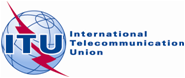 Received:	     01 June 2010Question:	     Question ITU-R 229-2/5Document 5D/IEEE-07-EReceived:	     01 June 2010Question:	     Question ITU-R 229-2/518 May 2010Received:	     01 June 2010Question:	     Question ITU-R 229-2/5English onlyTECHNOLOGY ASPECTSInstitute of Electrical and Electronics Engineers, Inc. (IEEE)Institute of Electrical and Electronics Engineers, Inc. (IEEE)Report of second IEEE 802.16 IMT-Advanced Evaluation Group Coordination MeetingReport of second IEEE 802.16 IMT-Advanced Evaluation Group Coordination Meeting